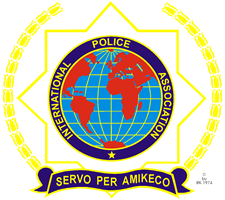 NEVEZÉSI  LAP  HORGÁSZVERSENYHEZ:A 2021. szeptember 25-én, 2233 Ecser, Tó dűlő 1 szám alatt, azIPA MAGYAR SZEKCIÓ ORSZÁGGYŰLÉSI ŐRSÉG ÖNÁLLÓ TAGSZERVEZETE,HORGÁSZ ÉS FŐZŐVERSENYÉRE.       A jelentkező, csapat neve: A jelentkező csapat elérhetősége (mobil vagy email cím):Mely kategóriában kíván indulni (I. kategória: főételek, és II. kategória: sütemények): A csapat különdíjat ajánl-e fel, (igen/nem), ha igen mit: Jelentkezési határidő: 2021. szeptember 25.NYILATKOZAT:  Tudomásul veszem, hogy:1.    A versenyen minden versenyző és csapat csak saját felelősségére vehet részt.2.    A verseny ideje alatt minden versenyző köteles betartani a balesetvédelmi szabályokat önmaga és mások testi épségének megóvása érdekében.3.    A szervezők által biztosított anyagokon, eszközökön kívül más anyagot, eszközt, gépet csak saját felelősségre lehet használni.4.    A szabályok be nem tartásából eredő károkért a szervezők felelősséget nem vállalnak.5.    AZ ÉTELEK ÁRUSÍTÁSA TILOS!Kijelentem, hogy: A szabályokat tudomásul veszem és a csapat minden tagjával ismertetem.Budapest, 2021.   		___________________________________aláírás